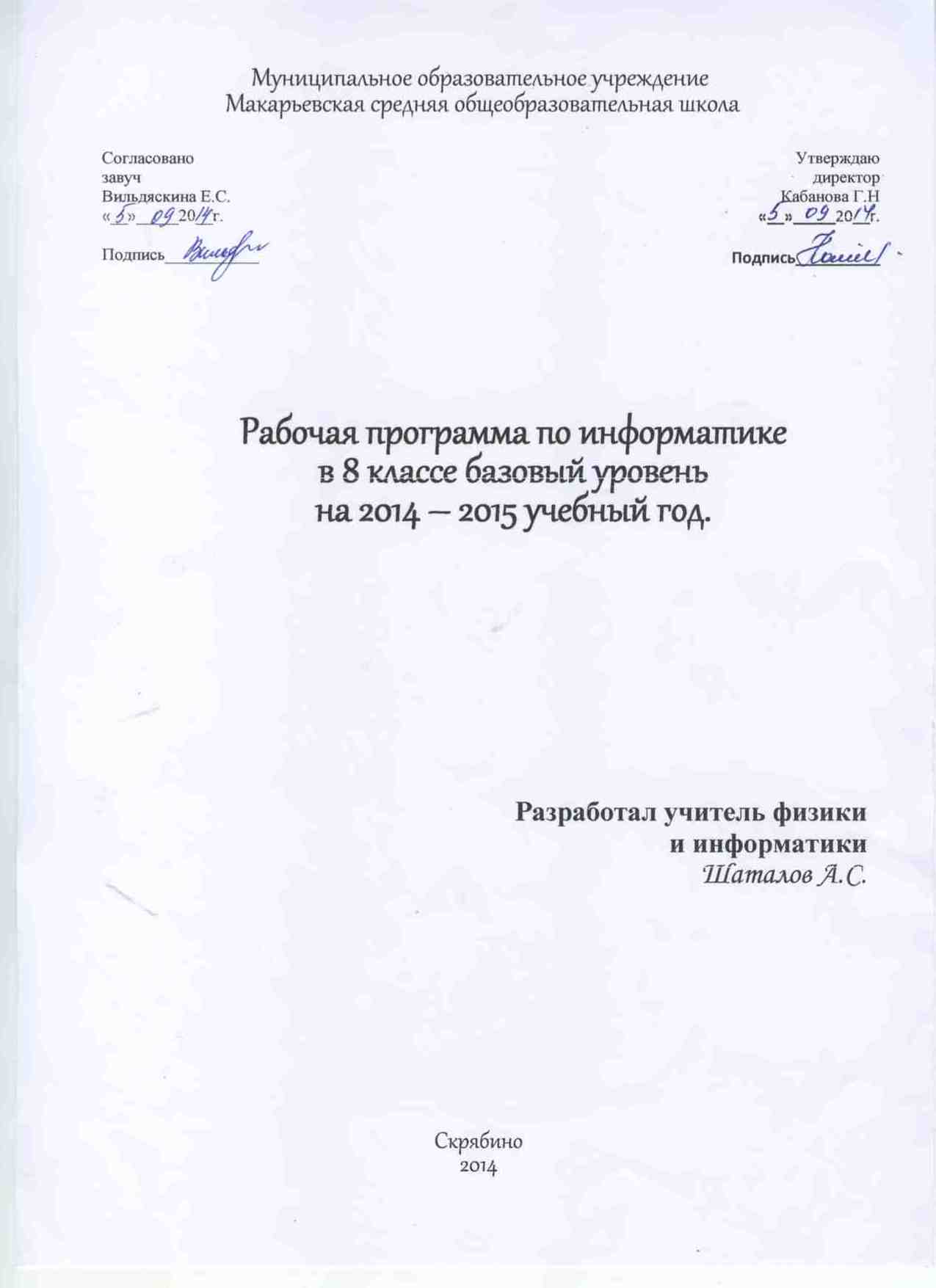   Пояснительная запискаРабочая программа по информатике и ИКТ составлена на основе авторской программы  Угриновича Н.Д.  с учетом примерной программы основного общего образования по курсу «Информатика и ИКТ» и кодификатора элементов содержания для составления контрольных измерительных материалов (КИМ) единого государственного экзамена и ориентирована на преподавание  предмета по учебнику Угринович Н.Д. «Информатика и ИКТ, 8 класс» БИНОМ. Лаборатория знаний, 2010г.Рабочая программа составлена в соответствии с нормативно-правовыми документами:Федеральный компонент государственных образовательных стандарта основного общего образования (приказ №1089 от 05.03.2004 г.) Федеральный базисный учебный план и примерные учебные планы для общеобразовательных учреждений Российской Федерации, реализующих программы общего образования (приказ МОРФ от 09.03.2004 г. №1312 «Об утверждении федерального базисного учебного плана и примерных планов для образовательных учреждений РФ»; Стандарт основного общего образования по информатике и ИКТ (приложение из приказа Министерства образования Российской Федерации от 05 марта . № 1089).Примерная программа среднего (полного) общего образования по информатике и ИКТ (базовый уровень). Изучение информатики и информационных технологий в основной школе направлено на достижение следующих целей:освоение знаний, составляющих основу научных представлений об информации, информационных процессах, системах, технологиях и моделях;овладение умениями работать с различными видами информации с помощью компьютера и других средств информационных и коммуникационных технологий (ИКТ), организовывать собственную информационную деятельность и планировать ее результаты;развитие познавательных интересов, интеллектуальных и творческих способностей средствами ИКТ;воспитание ответственного отношения к информации с учетом правовых и этических аспектов ее распространения; избирательного отношения к полученной информации;выработка навыков применения средств ИКТ в повседневной жизни, при выполнении индивидуальных и коллективных проектов, в учебной деятельности, дальнейшем освоении профессий, востребованных на рынке труда.Преподавание курса ориентировано на использование учебного и программно-методического комплекса, в который входят: Основные задачи программы:систематизировать подходы к изучению предмета;сформировать у учащихся единую систему понятий, связанных с созданием, получением, обработкой, интерпретацией и хранением информации;научить пользоваться распространенными прикладными пакетами;показать основные приемы эффективного использования информационных технологий;сформировать логические связи с другими предметами, входящими в курс среднего образования.Авторское содержание в рабочей программе представлено без изменения, так как учебно-методический комплект является мультисистемным и практические работы могут выполняться как в операционной системе Windows, так и в операционной системе Linux. Содержание учебного курсаИнформация и информационные процессыИнформация в природе, обществе и технике. Информация и информационные процессы в неживой природе. Информация и информационные процессы в живой природе. Человек: информация и информационные процессы.  Информация и информационные процессы в технике. Кодирование информации с помощью знаковых систем. Знаки: форма и значение. Знаковые системы. Кодирование информации. Количество информации. Количество информации как мера уменьшения неопределенности знания. Определение количества информации. Алфавитный подход к определению количества информации.Практические работы:Практическая работа № 1 « Тренировка ввода текстовой и числовой информации с помощью клавиатурного тренажера».Практическая работа № 2 « Перевод единиц измерения количества информации с помощью калькулятора».Компьютер как универсальное устройство обработки информации Программная обработка данных на компьютере. Устройство компьютера. Процессор и системная плата. Устройства ввода информации. Устройства вывода информации. Оперативная память. Долговременная память.  Файлы и файловая система. Файл. Файловая система. Работа с  файлами и дисками. Программное обеспечение компьютера.  Операционная система.  Прикладное программное обеспечение. Графический интерфейс операционных систем и приложений. Представление информационного пространства с помощью графического интерфейса. Компьютерные вирусы и антивирусные программы. Правовая охрана  программ и данных. Защита информации.  Правовая охрана информации. Лицензионные, условно бесплатные и свободно распространяемые программыЗащита информации.Практические работы:Практическая работа № 3  «Определение разрешающей способности мыши». Практическая работа № 4  «Форматирование дискеты».Практическая работа № 5  «Работа с файлами с использованием файлового менеджера».Практическая работа № 6  «Установка даты и времени».Практическая работа № 7 «Защита от вирусов».Коммуникационные технологииПередача информации. Локальные компьютерные сети. Глобальная компьютерная сеть. Интернет. Состав Интернета. Адресация в Интернете. Маршрутизация и транспортировка данных по компьютерным сетям. Информационные ресурсы Интернета. Всемирная паутина. Электронная почта. Файловые архивы. Общение в Интернете. Мобильный Интернет. Звук и видео в Интернете. Поиск информации в Интернете. Электронная коммерция в Интернете. Разработка Web-сайтов с использованием языка разметки гипертекста HTML. Web-страницы и Web-сайты. Структура Web-страницы. Форматирование текста на Web-странице. Вставка изображений в Web-страницы. Гиперссылки на Web-страницах. Списки на Web-страницах. Интерактивные формы на Web-страницах.Практические работы: Практическая работа № 8  «Предоставление доступа к диску на компьютере, подключенном к локальной сети.Практическая работа № 9  «Подключение к Интернету».Практическая работа № 10  «География Интернета».Практическая работа № 11 «Путешествие во всемирной паутине».Практическая работа № 12  «Работа с электронной Web-почтой».Практическая работа № 13  «Загрузка файлов из Интернета».Практическая работа № 14  «Поиск информации в Интернете».Практическая работа № 15  «Разработка сайта с использованием языка разметки текста HTML».Требования к уровню подготовки обучающихся. 8 класс знать/пониматьпонятие информации и её основные виды: виды информационной деятельности; формы представления информации;назначение языка, кода и кодирование информации; понятие информационного процесса роль технических устройств;назначение и функции используемых информационных и коммуникационных технологий;понятие объекта управления и структуру систем управления;понятие объекта и его свойств;понятие о параметре, действии и среде существования объекта;понятие модели, информационной модели; формы представления информационных моделей;понятие системы объектов, отношения и связи между объектами;типовую систему информационной системы;виды классификаций объектов;основные этапы моделирования;понятие о компьютерном конструировании;технологию работы в среде графического редактора;уметьопределять информационный объем любого текста; кодировать текст каким – либо способом; приводить примеры информационной деятельности; приводить примеры носителей информации; шифровать фразы с помощью ключа; приводить примеры информационных процессов;  выделять объект управления и управляющее воздействие; выделять объекты из окружающего мира;перечислять действия, характеризующие объект;представлять сведения об объекте в виде таблицы;приводить примеры материальных моделей;приводить примеры нематериальных моделей;приводить примеры системы;разрабатывать поэтапную схему моделирования для любой задачи;создавать информационные модели и преобразовывать ее в компьютерную модель;проводить моделирование в среде графического редактора;Тематическое планированиеКРИТЕРИИ И НОРМЫ ОЦЕНКИКритерий оценки устного ответа 	Отметка «5»: ответ полный и правильный на основании изученных теорий; материал изложен в определенной логической последовательности, литературным языком: ответ самостоятельный. 	Отметка «4»: ответ полный и правильный на основании изученных теорий; материал изложен в определенной логической последовательности, при этом допущены две-три несущественные ошибки, исправленные по требованию учителя. 	Отметка «3»: ответ полный, но при этом допущена существенная ошибка, или неполный, несвязный. 	Отметка «2»: при ответе обнаружено непонимание учащимся основного содержания учебного материала или допущены существенные ошибки, которые учащийся не смог исправить при наводящих вопросах учителя.Критерий оценки практического задания 	Отметка «5»: 1) работа выполнена полностью и правильно; сделаны правильные выводы; 2) работа выполнена по плану с учетом техники безопасности. 	Отметка «4»: работа выполнена правильно с учетом 2-3 несущественных ошибок исправленных самостоятельно по требованию учителя. 	Отметка «3»: работа выполнена правильно не менее чем на половину или допущена существенная ошибка. 	Отметка «2»: допущены две (и более) существенные ошибки в ходе работы, которые учащийся не может исправить даже по требованию учителя.Перечень учебно-методических средств обученияЛитература Учебник по информатике и ИКТ 8 класс / Угринович Н.Д.– М.: Бином, 2009Преподавание курса «Информатика и ИКТ» в основной и старшей школе. 8–11 классы /Н. Д. Угринович  - М.: БИНОМ. Лаборатория знаний, 2008г.Практикум по информатике и информационным технологиям Количество часов 34; всего в неделю 1 часПлановых контрольных уроков – 3, Практических работ - 15.Планирование составлено на основе авторской программы  Угриновича Н.Д.  с учетом примерной программы основного общего образования по курсу «Информатика и ИКТ» и кодификатора элементов содержания для составления контрольных измерительных материалов (КИМ) единого государственного экзамена. Учебник «Информатика и ИКТ», 8 класс , Угринович Н.Д.– М.: Бином, 2009№ТемаПараграфКол.часФормасодер.Датафактич.Корекц.датыГлава 1. Информация и информационные процессы(9ч.)Глава 1. Информация и информационные процессы(9ч.)Глава 1. Информация и информационные процессы(9ч.)Глава 1. Информация и информационные процессы(9ч.)Глава 1. Информация и информационные процессы(9ч.)Глава 1. Информация и информационные процессы(9ч.)Глава 1. Информация и информационные процессы(9ч.)Информация и информационные процессы в неживой природе. Практическая работа 1.2. Клавиатурный тренажер1.1.1.1лекцияпрактикум08.09.2014Информация и информационные процессы в живой природеПрактическая работа 1.2. Клавиатурный тренажер1.1.2.1лекцияпрактикум15.09.2014Человек: информация и информационные процессы.Практическая работа 1.2. Клавиатурный тренажер1.1.3.1лекцияпрактикум22.09.2014Информация и информационные процессы в техникеПрактическая работа 1.2. Клавиатурный тренажер1.1.4.1лекцияпрактикум29.09.2014Знаки: форма и значение1.2.1.1лекция06.10.2014Знаковые системы1.2.2.1лекция13.10.2014Кодирование информации	. Практическая работа 1.1. Перевод единиц измерения количества информации с помощью калькулятора1.2.3.1лекцияпрактикум20.10.2014Количество информации как мера уменьшения неопределенности знания. Определение количества информации1.3.1. 1.3.2.1лекция27.10.2014Алфавитный подход к определению количества информации.Проверочная работа.1.3.3.1лекциязачет10.11.2014Глава 2. Компьютер как универсальное устройство обработки информации(7ч)Глава 2. Компьютер как универсальное устройство обработки информации(7ч)Глава 2. Компьютер как универсальное устройство обработки информации(7ч)Глава 2. Компьютер как универсальное устройство обработки информации(7ч)Глава 2. Компьютер как универсальное устройство обработки информации(7ч)Глава 2. Компьютер как универсальное устройство обработки информации(7ч)Глава 2. Компьютер как универсальное устройство обработки информации(7ч)Программная обработка данных на компьютере. Практическая работа 2.1. Работа с файлами с использованием файлового менеджера2.1.1лекцияпрактикум17.11.2014Устройство компьютера. Практическая работа 2.1. Работа с файлами с использованием файлового менеджера.2.2.1лекцияпрактикум24.11.2014Файлы и файловая система. Практическая работа 2.2. Форматирование дискеты2.3.1лекцияпрактикум01.12.2014Программное обеспечение компьютера. Практическая работа 2.3. Определение разрешающей способности мыши.2.4.1лекцияпрактикум08.12.2014Графический интерфейс операционных систем и приложений. Представление информационного пространства с помощью графического интерфейса. Практическая работа 2.4. Установка даты и времени с использованием графического интерфейса операционной системы2.5.2.61лекцияпрактикум15.12.2014Компьютерные вирусы и антивирусные программы. Практическая работа 2.5. Защита от вирусов: обнаружение и лечение2.7.1лекцияпрактикум22.12.2014Правовая охрана  программ и данных. Защита информации2.8.1лекция29.12.2014Глава 3. Коммуникационные технологии(16ч.)Глава 3. Коммуникационные технологии(16ч.)Глава 3. Коммуникационные технологии(16ч.)Глава 3. Коммуникационные технологии(16ч.)Глава 3. Коммуникационные технологии(16ч.)Глава 3. Коммуникационные технологии(16ч.)Глава 3. Коммуникационные технологии(16ч.)Передача информации3.1.1лекция12.01.2015Локальные компьютерные сети. Практическая работа 3.1. Предоставление доступа к диску на компьютере, подключенному к локальной сети3.2.1лекцияпрактикум19.01.2015Глобальная компьютерная сеть Интернет. Практическая работа 3.2. Подключение к Интернету3.3.1лекцияпрактикум26.01.2015Информационные ресурсы Интернета. Практическая работа 3.3. «География» Интернета3.4.1лекцияпрактикум02.02.2015Всемирная паутина. Практическая работа 3.4. Путешествие по Всемирной паутине3.4.1.1лекцияпрактикум09.02.2015Электронная почта. Практическая работа 3.5. Работа с электронной Web-почтой3.4.2.1лекцияпрактикум16.02.2015Файловые архивы. Общение в Интернете. Мобильный Интернет . Звук и видео в Интернете. Практическая работа 3.6. Загрузка файлов из Интернета3.4.3. 3.4.53.4.61лекцияпрактикум02.03.2015Поиск информации в Интернете. Практическая работа 3.7. Поиск информации в Интернете3.5.1лекцияпрактикум09.03.2015Электронная коммерция в Интернете.3.6.1лекция16.03.2015Web-страницы и Web-сайты. Практическая работа 3.8. Разработка сайта с использованием языка разметки текста HTML.3.7.1.1лекцияпрактикум06.04.2015Web-страницы и Web-сайты. Структура Web-страницы.3.8. Практическая работа 3.8 Разработка сайта3.7.1. 3.7.2.1лекцияпрактикум13.04.2015Форматирование текста на Web-странице. Практическая работа 3.8 Разработка сайта3.7.3.1лекцияпрактикум20.04.2015Вставка изображений в Web-страницы. Практическая работа 3.8 Разработка сайта.3.7.4.1лекцияпрактикум27.04.2015Гиперссылки на Web-страницах. Практическая работа 3.8 Разработка сайта.3.7.5.1лекцияпрактикум04.05.2015Списки на Web-страницах. Практическая работа 3.8 Разработка сайта.3.7.6.1лекцияпрактикум11.05.2015Интерактивные формы на Web-страницах.3.7.7.1лекциязачет18.05.2015Проверочная работа25.05.2015